Stagione Sportiva 2023/2024Comunicato Ufficiale N° 223 del 17/04/2024SOMMARIOSOMMARIO	1COMUNICAZIONI DELLA F.I.G.C.	1COMUNICAZIONI DELLA L.N.D.	1COMUNICAZIONI DEL COMITATO REGIONALE	1Modifiche al programma gare del 21/04/2024	7Modifiche al programma gare del 28/04/2024	8NOTIZIE SU ATTIVITÀ AGONISTICA	8PROGRAMMA GARE	25COMUNICAZIONI DELLA F.I.G.C.COMUNICAZIONI DELLA L.N.D.CIRCOLARE N. 66 DEL 15.04.2024Si trasmette, per opportuna conoscenza, la copia della circolare n. 26-2024 elaborata dal Centro Studi Tributari della L.N.D. avente per oggetto:“Circolare n. 8/E dell’11 aprile 2024 dell’Agenzia delle Entrate – Chiarimenti in ordine al D.Lgs n. 1 dell’8 gennaio 2024 – “Decreto Adempimenti” – Pubblicazione sul sito del Dipartimento per lo Sport di un documento riassuntivo dei punti cardine della riforma del lavoro sportivo”COMUNICAZIONI DEL COMITATO REGIONALEINDIRIZZO E-MAIL COMITATO REGIONALE MARCHESi comunica che l’indirizzo e-mail del Comitato Regionale Marche è variato in:cr.marche01@lnd.itORARIO INIZIO GARESI RICORDA CHE DA DOMENICA 21 APRILE p.v. L’ORARIO UFFICIALE D’INIZIO DELLE GARE DEI CAMPIONATI DI ECCELLENZA, PROMOZIONE, PRIMA CATEGORIA E’ FISSATO PER LE ORE 16,30, MENTRE PER IL CAMPIONATO JUNIORES UNDER 19 REGIONALE E’ FISSATO PER LE ORE 17,00.L’ORARIO UFFICIALE D’INIZIO DELLE GARE DI SABATO 20 APRILE 2024, SALVO DIVERSA DISPOSIZIONE, RIMANE FISSATO ALLE ORE 16,00 PER I CAMPIONATI DI ECCELLENZA, PROMOZIONE, PRIMA CATEGORIA, MENTRE PER IL CAMPIONATO JUNIORES UNDER 19  REGIONALE RIMANE FISSATO ALLE ORE 16,30.CONTEMPORANEITA’ DELLE ULTIME DUE GIORNATE DI GARASi ricorda quanto pubblicato nel CU n. 181 del 06.03.2024:Le gare dei campionati 2023/2024 di Eccellenza, Promozione, Prima Categoria e Seconda Categoria delle ULTIME DUE GIORNATE si disputino, in contemporaneità di orario, come segue:CAMPIONATO ECCELLENZA		DOMENICA – ora ufficialeultime DUE giornate di gara: 	DOMENICA 21.04.2024 – DOMENICA 28.04.2024CAMPIONATO PROMOZIONE:	 	SABATO – ora ufficialeultime DUE giornate di gara: 	SABATO 20.04.2024 – SABATO 27.04.2024	 CAMPIONATO PRIMA CATEGORIA:	 SABATO – ora ufficialeultime DUE giornate di gara: 	 SABATO 27.04.2024 – SABATO 04.05.2024CAMPIONATO SECONDA CATEGORIA:	 SABATO – ora ufficialeultime DUE giornate di gara: 	 SABATO 27.04.2024 – SABATO 04.05.2024RIDUZIONE TEMPO DI ATTESASi ribadisce che il tempo di attesa per le gare delle ultime DUE giornate di Campionato (Eccellenza, Promozione, Prima Categoria e Seconda Categoria è ridotto a 10 minuti (art. 54 N.O.I.F.).CAMPIONATO ECCELLENZA FEMMINILEAl termine del campionato in epigrafe risultano prime a parità di punti le seguenti società: RECANATESE S.R.L. e F.C. SAMBENEDETTESEPer determinare la vincente si rende necessaria la gara di spareggio che verrà disputata domenica 28.04.2024 in orario e campo da determinare.CAMPIONATO JUNIORES UNDER 19 REGIONALEFase finale per aggiudicazione titolo regionaleAl termine del campionato sono risultate vincenti dei gironi le seguenti Società:Girone A 	A.S.D. K SPORT MONTECCHIO GALLOGirone B	A.S.D. PORTUALI CALCIO ANCONAGirone C	A.S.D. SANGIUSTESE VPCon riferimento a quanto pubblicato nel CU n. 210 del 03.04.2024, si pubblica di seguito il calendario della fase finale per l’aggiudicazione del titolo regionale1^ giornata – sabato 20.04.2024 ore 18,45 – Campo “S. Giuliani” di Torrette di AnconaPORTUALI CALCIO ANCONA – SANGIUSTESE VP	Rip. K SPORT MONTECCHIO GALLO2^ giornata – sabato 27.04.2024 ore 16,30Vincente girone A incontrerà la perdente o, in caso di pareggio, quella che ha disputato la precedente gara in casa:Vincente girone A giocherà in casa qualora l’avversaria abbia disputato la prima gara in casa.3^ giornata – sabato 04.05.2024 – ore 16,30La gara vedrà impegnate le due squadre che non si sono incontrate e giocherà in casa quella che ha disputato la precedente gara in trasferta.Classifica finaleAl termine delle 3 giornate risulterà vincente la squadra che avrà ottenuto il maggior numero di punti.In caso di parità di punti si terrà conto nell’ordine:b) della migliore differenza reti;c) del maggior numero di reti segnate;d) del maggior numero di reti segnate in trasfertaPersistendo ulteriore parità la vincitrice sarà determinata per sorteggio che sarà effettuato dal Comitato Regionale Marche.CAMPIONATO UNDER 17 ALLIEVI REGIONALIFase finale per aggiudicazione titolo regionaleCon riferimento a quanto pubblicato nel CU n. 42 del 20.09.2023 si comunicano le date e gli orari di effettuazione delle gare per l’aggiudicazione del titolo regionale, che potranno essere variate con le consuete modalità (accordo fra le parti)1^ giornata – domenica 12.05.2024 ore 17,00Vincente Girone B – Vincente Grone C		Rip. Vincente Girone A2^ giornata – mercoledì 15.05.2024 ore 17,00Vincente girone A incontrerà la perdente o, in caso di pareggio, quella che ha disputato la precedente gara in casa:Vincente girone A giocherà in casa qualora l’avversaria abbia disputato la prima gara in casa.3^ giornata – domenica 19.05.2024 – ore 17,00La gara vedrà impegnate le due squadre che non si sono incontrate e giocherà in casa quella che ha disputato la precedente gara in trasferta.Al termine delle 3 giornate risulterà vincente la squadra che avrà ottenuto il maggior numero di punti.In caso di parità di punti si terrà conto nell’ordine:b) della migliore differenza reti;c) del maggior numero di reti segnate;d) del maggior numero di reti segnate in trasfertaPersistendo ulteriore parità la vincitrice sarà determinata per sorteggio che sarà effettuato dal Comitato Regionale Marche.CAMPIONATO UNDER 15 GIOVANISSIMI REGIONALIFase finale per aggiudicazione titolo regionaleCon riferimento a quanto pubblicato nel CU n. 42 del 20.09.2023 si comunicano le date e gli orari di effettuazione delle gare per l’aggiudicazione del titolo regionale, che potranno essere variate con le consuete modalità (accordo fra le parti)1^ giornata – mercoledì 08.05.2024 ore 17,00Vincente Girone B – Vincente Grone C		Rip. Vincente Girone A2^ giornata – domenica 12.05.2024 ore 17,00Vincente girone A incontrerà la perdente o, in caso di pareggio, quella che ha disputato la precedente gara in casa:Vincente girone A giocherà in casa qualora l’avversaria abbia disputato la prima gara in casa.3^ giornata – mercoledì 15.05.2024 – ore 17,00La gara vedrà impegnate le due squadre che non si sono incontrate e giocherà in casa quella che ha disputato la precedente gara in trasferta.Al termine delle 3 giornate risulterà vincente la squadra che avrà ottenuto il maggior numero di punti.In caso di parità di punti si terrà conto nell’ordine:b) della migliore differenza reti;c) del maggior numero di reti segnate;d) del maggior numero di reti segnate in trasfertaPersistendo ulteriore parità la vincitrice sarà determinata per sorteggio che sarà effettuato dal Comitato Regionale Marche.AUTORIZZAZIONE TORNEIIl Comitato Regionale Marche ha autorizzato l’effettuazione dei sottonotati Tornei organizzati dalle Società sportive, approvandone i regolamenti:TORNEI L.N.D.Denominazione Torneo: 	10° TORNEO “VETRINA DEL GIOVANE CALCIATORE”Periodo di svolgimento:	03.05 - 19.05.2024Categoria:	Under 19 JUNIORESCarattere 	RegionaleOrganizzazione:	A.S.D. U.S. FERMIGNANESE 1923TORNEI S.G.S.Denominazione Torneo: 	TORNEO “MAGLIA ROSA”Periodo di svolgimento:	12.05.2024Categoria:	Under 15 FemminileCarattere 	RegionaleOrganizzazione:	A.S.D. CARISSIMI 2016Denominazione Torneo: 	39° TROFEO “FRANCESCO MAZZOLENI”Periodo di svolgimento:	30.05 – 02.06.2024Categoria:	Esordienti 2° annoCarattere 	Regionale Organizzazione:	A.S.D. POL.CAGLI SPORT ASSOCIATIDenominazione Torneo: 	CLEMENTONI CUPPeriodo di svolgimento:	02.06.2024Categoria:	Primi CalciCarattere 	RegionaleOrganizzazione:	A.S.D. ATLETICO MACERATADenominazione Torneo: 	MEMORIAL “LUCA BALZANI”Periodo di svolgimento:	07.06 – 09.06.2024Categoria:	Esordienti 2° annoCarattere 	RegionaleOrganizzazione:	A.S.D. PALOMBINA VECCHIADenominazione Torneo: 	3° TROFEO CITTA’ DI ANCONAPeriodo di svolgimento:	10.06 - 25.06.2024Categoria:	Esordienti 1° e 2° anno – Pulcini 1° e 2° anno – Primi CalciCarattere 	RegionaleOrganizzazione:	A.C. NUOVA FOLGOREDenominazione Torneo: 	45° MEMORIAL ENRICO MANOTTAPeriodo di svolgimento:	27.05 – 24.06.2024Categoria:	Pulcini 1° annoCarattere 	ProvincialeOrganizzazione:	A.S.D. CUCCURANODenominazione Torneo: 	GIOCANDO CON LISIPPOPeriodo di svolgimento:	27.05 – 02.06.2024Categoria:	Esordienti 1° annoCarattere 	ProvincialeOrganizzazione:	A.S.D. CARISSIMI 2016Denominazione Torneo: 	15° MEMORIAL “SCALINI”Periodo di svolgimento:	01.06 – 30.06.2024Categoria:	Pulcini mistiCarattere 	LocaleOrganizzazione:	A.S.D. JESIDenominazione Torneo: 	15° TORNEO “E. NEGOZI”Periodo di svolgimento:	01.06 – 30.06.2024Categoria:	Primi calciCarattere 	LocaleOrganizzazione:	A.S.D. JESICOMUNICAZIONI DEL SETTORE GIOVANILE E SCOLASTICOCONVOCAZIONI CENTRO FEDERALE TERRITORIALE URBINOIl Coordinatore Federale Regionale del Settore Giovanile e Scolastico Floriano Marziali, con riferimento all’attività del Centro Federale Territoriale Urbino, comunica l’elenco dei convocati per Lunedì 22.04.2024 presso il campo sportivo comunale “Varea” di Urbino, loc. Varea.UNDER 14 M. ore  15:15UNDER 13 M. ore 15:15I calciatori/calciatrici convocati dovranno presentarsi puntuali e muniti del kit personale di giuoco, oltre a parastinchi, certificato di idoneità per l’attività agonistica, un paio di scarpe ginniche e un paio di scarpe da calcio.Per qualsiasi comunicazione contattare il Responsabile Tecnico C.F.T. Matteo Marinelli - 329 9716636 e-mail: marche.sgs@figc.it - base.marchesgs@figc.it - cft.marchesgs@figc.it		 	In caso di indisponibilità motivata dei calciatori convocati, le Società devono darne immediata comunicazione contattando il Responsabile Tecnico C.F.T., inviando la relativa certificazione per l’assenza.STAFFResponsabile Organizzativo Regionale C.F.	Sauro SaudelliResponsabile Organizzativo C .F..T.			Marco LazzariResponsabile Tecnico C.F.T.:                                 	Matteo MarinelliIstruttore Under 15 F      				Matteo Rovinelli	                                                       Istruttore Under 14 M                                     	Nicola BaldelliIstruttore Under 13 M                                  		Mario MadoniaPreparatore dei portieri                                		Riccardo BroccoliPreparatore atletico					Michele BozzettoPsicologo                                                    		Angelo VicelliModifiche al programma gare del 21/04/2024CAMPIONATO ECCELLENZAPer motivi di ordine pubblico la gara MONTURANO CALCIO/CIVITANOVESE CALCIO viene disputata allo Stadio “Ferranti” di Porto Sant’Elpidio, via della Liberazione.CAMPIONATO PRIMA CATEGORIACausa concomitanza e visti gli accordi societari la gara PESARO CALCIO/POL. LUNANO del 20.04.2024 è posticipata a domenica 21.04.2024 ore 16,30 e disputata allo Stadio “Tonino Benelli” di Pesaro.Causa indisponibilità campo e visti gli accordi societari la gara AZZURRA SBT/OFFIDA A.S.D. del 20.04.2024 inizia ore 16,00.CAMPIONATO UNDER 17 ALLIEVI REGIONALIVisti gli accordi societari intervenuti le seguenti gare vengono disputate come segue:GABICCE GRADARA/NUOVA ALTOFOGLIA posticipata a lunedì 22.04.2024 ore 17,00.MATELICA CALCIO 1921 ASD/GIOVANE ANCONA CALCIO del 20.04.2024 posticipata a domenica 21.04.2024 ore 16,30.S.S. MACERATESE 1922/RECANATESE S.R.L. del 20.04.2024 inizia ore 15,00.CIVITANOVESE CALCIO/FERMO SSD ARL del 20.04.2024 inizia ore 18,45CAMPIONATO UNDER 15 GIOVANISSIMI REGIONALIVisti gli accordi societari intervenuti le seguenti gare vengono disputate come segue:BIAGIO NAZZARO/ACADEMY MAROTTAMONDOLFO del 20.04.2024 inizia ore 18,30.MONTEMILONE POLLENZA/NUOVA FOLGORE del 20.04.2024 inizia ore 18,00OSIMANA/TOLENTINO 1919 SSDARL anticipata a sabato 20.04.2024 ore 18,00Causa indisponibilità campo per concomitanza la gara CAMERINO CASTELRAIMONDO/FABRIANO CERRETO del 20.4.2024 inizia ore 17,30Modifiche al programma gare del 28/04/2024CAMPIONATO UNDER 15 GIOVANISSIMI REGIONALIVisti gli accordi societari intervenuti le seguenti gare vengono disputate come segue:ACADEMY MAROTTAMONDOLFO/F.C. VIGOR SENIGALLIA del 27.04.2024 posticipata a domenica 28.04.2024 ore 10,00.TOLENTINO 1919 SSDARL/MONTEMILONE POLLENZA posticipata a lunedì 29.04.2024 ore 19,15  CIVITANOVESE CALCIO/INVICTUS GROTTAZZOLINA FC posticipata a lunedì 29.04.2024 ore 19,00.Causa indisponibilità campo per concomitanza con gara di categoria superiore la gara ACADEMY CIVITANOVESE/CAMPIGLIONE M.URANO del 27.3.2024 è posticipata a domenica 28.04.2024 ore 15,30NOTIZIE SU ATTIVITÀ AGONISTICAECCELLENZARISULTATIRISULTATI UFFICIALI GARE DEL 14/04/2024Si trascrivono qui di seguito i risultati ufficiali delle gare disputateGIUDICE SPORTIVOIl Giudice Sportivo Avv. Agnese Lazzaretti, con l'assistenza del segretario Angelo Castellana, nella seduta del 17/04/2024, ha adottato le decisioni che di seguito integralmente si riportano:GARE DEL 14/ 4/2024 PROVVEDIMENTI DISCIPLINARI In base alle risultanze degli atti ufficiali sono state deliberate le seguenti sanzioni disciplinari. SOCIETA' AMMENDA Euro 200,00 URBANIA CALCIO 
Per aver aperto, a fine gara, un cancello d'ingresso, permettendo ad alcuni soggetti non in distinta di recarsi presso lo spogliatoio dell'arbitro, rivolgendo allo stesso espressioni gravemente irriguardose 
Euro 80,00 CHIESANUOVA A.S.D. 
Per aver i propri sostenitori, a fine gara, rivolto all'arbitro espressioni irriguardose. DIRIGENTI AMMONIZIONE (II INFR) AMMONIZIONE (I INFR) ALLENATORI AMMONIZIONE CON DIFFIDA (IV INFR) AMMONIZIONE (III INFR) CALCIATORI ESPULSI SQUALIFICA PER DUE GARE EFFETTIVE SQUALIFICA PER UNA GARA EFFETTIVA CALCIATORI NON ESPULSI SQUALIFICA PER UNA GARA EFFETTIVA PER RECIDIVITA' IN AMMONIZIONE (X INFR) SQUALIFICA PER UNA GARA EFFETTIVA PER RECIDIVITA' IN AMMONIZIONE (V INFR) AMMONIZIONE CON DIFFIDA (IX) AMMONIZIONE CON DIFFIDA (IV INFR) AMMONIZIONE CON DIFFIDA (XIII INFR) AMMONIZIONE (VIII INFR) AMMONIZIONE (VI INFR) AMMONIZIONE (III INFR) AMMONIZIONE (II INFR) AMMONIZIONE (I INFR) CLASSIFICAGIRONE APROMOZIONERISULTATIRISULTATI UFFICIALI GARE DEL 13/04/2024Si trascrivono qui di seguito i risultati ufficiali delle gare disputateGIUDICE SPORTIVOIl Giudice Sportivo Avv. Agnese Lazzaretti, con l'assistenza del segretario Angelo Castellana, nella seduta del 17/04/2024, ha adottato le decisioni che di seguito integralmente si riportano:GARE DEL 13/ 4/2024 PROVVEDIMENTI DISCIPLINARI In base alle risultanze degli atti ufficiali sono state deliberate le seguenti sanzioni disciplinari. SOCIETA' AMMENDA Euro 100,00 APPIGNANESE 
Per aver alcuni propri sostenitori, a fine gara, rivolto all'arbitro espressioni offensive ed intimidatorie. DIRIGENTI INIBIZIONE A SVOLGERE OGNI ATTIVITA' FINO AL 1/ 5/2024 Per aver rivolto espressioni irriguardose all'assistente dell'arbitro. A fine gara AMMONIZIONE (I INFR) ALLENATORI SQUALIFICA FINO AL 1/ 5/2024 Per aver rivolto espressioni gravemente minacciose nei confronti di un tifoso avversario, a fine gara. Segnalazione AA AMMONIZIONE (II INFR) AMMONIZIONE (I INFR) CALCIATORI ESPULSI SQUALIFICA PER TRE GARE EFFETTIVE Per aver colpito con una gomitata al volto un calciatore avversario, il quale rimaneva a terra alcuni minuti e riportava un trauma al naso SQUALIFICA PER DUE GARE EFFETTIVE SQUALIFICA PER UNA GARA EFFETTIVA CALCIATORI NON ESPULSI SQUALIFICA PER UNA GARA EFFETTIVA PER RECIDIVITA' IN AMMONIZIONE (X INFR) SQUALIFICA PER UNA GARA EFFETTIVA PER RECIDIVITA' IN AMMONIZIONE (V INFR) AMMONIZIONE CON DIFFIDA (IX) AMMONIZIONE CON DIFFIDA (IV INFR) AMMONIZIONE (VIII INFR) AMMONIZIONE (VII INFR) AMMONIZIONE (VI INFR) AMMONIZIONE (III INFR) AMMONIZIONE (II INFR) GARE DEL 14/ 4/2024 PROVVEDIMENTI DISCIPLINARI In base alle risultanze degli atti ufficiali sono state deliberate le seguenti sanzioni disciplinari. ALLENATORI AMMONIZIONE (III INFR) CALCIATORI ESPULSI SQUALIFICA PER TRE GARE EFFETTIVE A gioco fermo carica il braccio per sferrare un pugno in volto ad un calciatore avversario, che cade a terra senza ulteriori conseguenze. SQUALIFICA PER UNA GARA EFFETTIVA CALCIATORI NON ESPULSI SQUALIFICA PER UNA GARA EFFETTIVA PER RECIDIVITA' IN AMMONIZIONE (X INFR) SQUALIFICA PER UNA GARA EFFETTIVA PER RECIDIVITA' IN AMMONIZIONE (V INFR) SQUALIFICA PER UNA GARA EFFETTIVA PER RECIDIV. IN AMMONIZIONE (XIV INFR) AMMONIZIONE CON DIFFIDA (IX) AMMONIZIONE CON DIFFIDA (IV INFR) AMMONIZIONE (XI INFR) AMMONIZIONE (VIII INFR) AMMONIZIONE (VII INFR) AMMONIZIONE (VI INFR) AMMONIZIONE (III INFR) AMMONIZIONE (II INFR) AMMONIZIONE (I INFR) CLASSIFICAGIRONE AGIRONE BPRIMA CATEGORIARISULTATIRISULTATI UFFICIALI GARE DEL 13/04/2024Si trascrivono qui di seguito i risultati ufficiali delle gare disputateGIUDICE SPORTIVOIl Giudice Sportivo Avv. Agnese Lazzaretti, con l'assistenza del segretario Angelo Castellana, nella seduta del 17/04/2024, ha adottato le decisioni che di seguito integralmente si riportano:GARE DEL 13/ 4/2024 PROVVEDIMENTI DISCIPLINARI In base alle risultanze degli atti ufficiali sono state deliberate le seguenti sanzioni disciplinari. SOCIETA' AMMENDA Euro 150,00 PIETRALACROCE 73 
Per aver la propria tifoseria, durante tutta la gara, rivolto all'arbitro espressioni gravemente irriguardose. DIRIGENTI INIBIZIONE A SVOLGERE OGNI ATTIVITA' FINO AL 1/ 5/2024 Per comportamento non regolamentare Per comportamento non regolamentare Per comportamento non regolamentare Per espressione irriguardosa all'indirizzo dell'arbitro. A fine gara AMMONIZIONE CON DIFFIDA (IV INFR) AMMONIZIONE (II INFR) AMMONIZIONE (I INFR) MASSAGGIATORI AMMONIZIONE (II INFR) ALLENATORI SQUALIFICA FINO AL 1/ 5/2024 Per comportamento irriguardoso Per espressione irriguardosa nei confronti dell'arbitro Per comportamento non regolamentare AMMONIZIONE CON DIFFIDA (IV INFR) AMMONIZIONE (III INFR) AMMONIZIONE (I INFR) CALCIATORI ESPULSI SQUALIFICA PER DUE GARE EFFETTIVE SQUALIFICA PER UNA GARA EFFETTIVA CALCIATORI NON ESPULSI SQUALIFICA PER UNA GARA EFFETTIVA PER RECIDIVITA' IN AMMONIZIONE (X INFR) SQUALIFICA PER UNA GARA EFFETTIVA PER RECIDIVITA' IN AMMONIZIONE (V INFR) AMMONIZIONE CON DIFFIDA (IX) AMMONIZIONE CON DIFFIDA (IV INFR) AMMONIZIONE CON DIFFIDA (XIII INFR) AMMONIZIONE (XII INFR) AMMONIZIONE (XI INFR) AMMONIZIONE (VIII INFR) AMMONIZIONE (VII INFR) AMMONIZIONE (VI INFR) AMMONIZIONE (III INFR) AMMONIZIONE (II INFR) AMMONIZIONE (I INFR) GARE DEL 14/ 4/2024 PROVVEDIMENTI DISCIPLINARI In base alle risultanze degli atti ufficiali sono state deliberate le seguenti sanzioni disciplinari. ASSISTENTE ARBITRO SQUALIFICA FINO AL 15/ 5/2024 Espulso per reiterate proteste, alla notifica del provvedimento si avvicinava all'arbitro con fare intimidatorio, rivolgendo allo stesso ed ai tesserati avversari espressioni irriguardose. CALCIATORI ESPULSI SQUALIFICA PER UNA GARA EFFETTIVA CALCIATORI NON ESPULSI SQUALIFICA PER UNA GARA EFFETTIVA PER RECIDIVITA' IN AMMONIZIONE (X INFR) SQUALIFICA PER UNA GARA EFFETTIVA PER RECIDIVITA' IN AMMONIZIONE (V INFR) AMMONIZIONE CON DIFFIDA (IX) AMMONIZIONE CON DIFFIDA (IV INFR) CLASSIFICAGIRONE AGIRONE BGIRONE CGIRONE DJUNIORES UNDER 19 REGIONALERISULTATIRISULTATI UFFICIALI GARE DEL 14/04/2024Si trascrivono qui di seguito i risultati ufficiali delle gare disputateGIUDICE SPORTIVOIl Giudice Sportivo Avv. Agnese Lazzaretti, con l'assistenza del segretario Angelo Castellana, nella seduta del 17/04/2024, ha adottato le decisioni che di seguito integralmente si riportano:GARE DEL 12/ 4/2024 PROVVEDIMENTI DISCIPLINARI In base alle risultanze degli atti ufficiali sono state deliberate le seguenti sanzioni disciplinari. CALCIATORI ESPULSI SQUALIFICA PER UNA GARA EFFETTIVA CALCIATORI NON ESPULSI AMMONIZIONE CON DIFFIDA (IV INFR) AMMONIZIONE (VII INFR) GARE DEL 13/ 4/2024 PROVVEDIMENTI DISCIPLINARI In base alle risultanze degli atti ufficiali sono state deliberate le seguenti sanzioni disciplinari. CALCIATORI ESPULSI SQUALIFICA PER TRE GARE EFFETTIVE Espulso per grave fallo di gioco, alla notifica del provvedimento rivolgeva all'arbitro espressione irriguardosa SQUALIFICA PER DUE GARE EFFETTIVE SQUALIFICA PER UNA GARA EFFETTIVA CALCIATORI NON ESPULSI SQUALIFICA PER UNA GARA EFFETTIVA PER RECIDIVITA' IN AMMONIZIONE (V INFR) AMMONIZIONE CON DIFFIDA (IV INFR) AMMONIZIONE (XI INFR) AMMONIZIONE (VII INFR) AMMONIZIONE (VI INFR) AMMONIZIONE (III INFR) AMMONIZIONE (II INFR) AMMONIZIONE (I INFR) GARE DEL 14/ 4/2024 PROVVEDIMENTI DISCIPLINARI In base alle risultanze degli atti ufficiali sono state deliberate le seguenti sanzioni disciplinari. SOCIETA' AMMENDA Euro 100,00 VIGOR CASTELFIDARDO-O ASD 
Per aver un proprio tesserato, non identificato, creato un buco sulla porta dello spogliatoio. Quanto al risarcimento del danno si rinvia a quanto disposto dalla vigente normativa. CALCIATORI ESPULSI SQUALIFICA PER UNA GARA EFFETTIVA CALCIATORI NON ESPULSI SQUALIFICA PER UNA GARA EFFETTIVA PER RECIDIVITA' IN AMMONIZIONE (V INFR) AMMONIZIONE CON DIFFIDA (IV INFR) AMMONIZIONE (VIII INFR) AMMONIZIONE (VII INFR) AMMONIZIONE (VI INFR) AMMONIZIONE (III INFR) AMMONIZIONE (II INFR) AMMONIZIONE (I INFR) GARE DEL 15/ 4/2024 PROVVEDIMENTI DISCIPLINARI In base alle risultanze degli atti ufficiali sono state deliberate le seguenti sanzioni disciplinari. CALCIATORI NON ESPULSI AMMONIZIONE (XI INFR) AMMONIZIONE (III INFR) CLASSIFICAGIRONE AGIRONE BGIRONE CECCELLENZA FEMMINILERISULTATIRISULTATI UFFICIALI GARE DEL 14/04/2024Si trascrivono qui di seguito i risultati ufficiali delle gare disputateGIUDICE SPORTIVOIl Giudice Sportivo Avv. Agnese Lazzaretti, con l'assistenza del segretario Angelo Castellana, nella seduta del 17/04/2024, ha adottato le decisioni che di seguito integralmente si riportano:GARE DEL 14/ 4/2024 PROVVEDIMENTI DISCIPLINARI In base alle risultanze degli atti ufficiali sono state deliberate le seguenti sanzioni disciplinari. DIRIGENTI INIBIZIONE A SVOLGERE OGNI ATTIVITA' FINO AL 1/ 5/2024 Per comportamento irriguardoso AMMONIZIONE (I INFR) CALCIATORI NON ESPULSI AMMONIZIONE (II INFR) AMMONIZIONE (I INFR) CLASSIFICAGIRONE A		IL SEGRETARIO				IL GIUDICE SPORTIVO                  F.to Angelo Castellana				 F.to Agnese LazzarettiPROGRAMMA GAREPROSSIMO TURNOECCELLENZAGIRONE A - 14 GiornataPROMOZIONEGIRONE A - 14 GiornataGIRONE B - 14 GiornataPRIMA CATEGORIAGIRONE A - 13 GiornataGIRONE B - 13 GiornataGIRONE C - 13 GiornataGIRONE D - 13 GiornataUNDER 17 ALLIEVI REGIONALIGIRONE A - 8 GiornataGIRONE B - 8 GiornataGIRONE C - 8 GiornataUNDER 15 GIOVANISSIMI REG.LIGIRONE A - 8 GiornataGIRONE B - 8 GiornataGIRONE C - 8 GiornataFASE FINALE JUNIORES REGIONALEGIRONE F - 1 GiornataLe ammende irrogate con il presente comunicato dovranno pervenire a questo Comitato entro e non oltre il 29/04/2024.Pubblicato in Ancona ed affisso all’albo del Comitato Regionale Marche il 17/04/2024.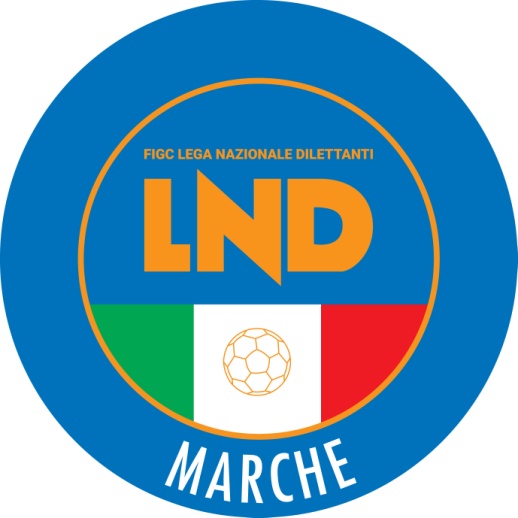 Federazione Italiana Giuoco CalcioLega Nazionale DilettantiCOMITATO REGIONALE MARCHEVia Schiavoni, snc - 60131 ANCONACENTRALINO: 071 285601 - FAX: 071 28560403sito internet: www.figcmarche.it                         e-mail: cr.marche01@lnd.itpec: marche@pec.figcmarche.itNRCOGNOMENOMENASCITASOCIETA’1ANDREONIMATTEO6/4/2010URBANIA CALCIO2BAGGIARINISAMUEL22/12/2010NUOVA ALTOFOGLIA3BARTOLINILEONARDO06/02/2010VILLA SAN MARTINO4BARTOLUCCIGIACOMO1/12/2010VILLA SAN MARTINO5BOLOGNINIGIANLUCA15/02/2010US FERMIGNANESE6CANCELLIERIGREGORIO2/10/2010URBANIA CALCIO7GENNARILEONARDO10/2/2010VILLA SAN MARTINO8GRATIANDREA19/1/2010VILLA SAN MARTINO9GRIGOREJULIAN31/03/2010NUOVA ALTOFOGLIA10IACOMINODOMENICO14/10/2010K SPORT MONTECCHIO GALLO11LEOCI FILIPPO03/01/2010REAL METAURO 201812LONDEIEMANUELE7/1/2010URBANIA CALCIO13MARASCONICOLÒ01/06/2010K SPORT MONTECCHIO GALLO14MATURODAVIDE14/08/2010REAL METAURO 201815PETRUZZELLIGABRIELE25/12/2010VILLA SAN MARTINO16RICCIATTIMATTEO6/12/2010ACCADEMIA GRANATA LE17TERMINESIANDREA18/4/2010ACCADEMIA GRANATA LE18TORSELLOLUCA11/05/2010K SPORT MONTECCHIO GALLO19VACCHETTADENIS09/02/2010K SPORT MONTECCHIO GALLO20VEGLIÒLEONARDO20/2/2010ACCADEMIA GRANATA LENRCOGNOMENOMENASCITASOCIETA’1BAFFIONI VENTURJACOPO11/05/2011MURAGLI A S.S.D. A R.L. 2BATTAGLINIMARCO24/03/2011MURAGLIA S.S.D. A R.L.3CALCAGNINIEDOARDO10/01/2011REAL METAURO 20184DAJKODARIO5/9/2011DELLA ROVERE CALCIO5ERCOLANIFILIPPO27/04/2011CAGLI SPORT ASSOCIATI6FATICANICOLA07/05/2011CARISSIMI 20167GALLIFRANCESCO07/07/2011CSI DELFINO FANO8GRAMACCIONIPIETRO22/11/2011REAL METAURO 20189GRINIMATTIA30/01/2011URBANIA CALCIO10GUIDI CRISTIAN18/03/2011URBANIA CALCIO11HYKAALESSIO24/02/2011MAROTTESE ARCOBALENO12MARIOTTI ANDREA23/04/2011CAGLI SPORT ASSOCIATI13MATTIOLIFRANCESCO08/01/2011CSI DELFINO FANO14MENSÀISAIA12/05/2011CAGLI SPORT ASSOCIATI15MISTURAENRICO24/01/2011URBANIA CALCIO16MISURIELLORICCARDO14/02/2011CARISSIMI 201617NESTITOMMASO16/03//2011MURAGLIA S.S.D. A R.L.18ORTOLANIGIANMARCO14/12/2011MURAGLIA S.S.D. A R.L.19PARCESEPEFILIPPO17/02/2011ARZILLA20PORFIRIPIETRO15/04/2011MURAGLIA S.S.D. A R.L.21PRENDILEDION16/06/2011FERMIGNANESE 192322ROSSIALESSANDRO31/03/2011DELLA ROVERE CALCIO23RULLIALESSANDRO15/02/2011ARZILLA24SANSUINILORENZO11/09/2011URBANIA CALCIO25SANTIDAVIDE29/04/2011REAL METAURO 201826SARIONDARIUS22/07/2011MAROTTESE ARCOBALENO27VITALIEDOARDO22/10/2011DELLA ROVERE CALCIO28ZOCCHIMATTIA15/12/2011MAROTTESE ARCOBALENOBRUNI MARCO(CHIESANUOVA A.S.D.) CEROLINI VALERIO(CIVITANOVESE CALCIO) ALFONSI SANTE(CIVITANOVESE CALCIO) VAGNONI ROBERTO(MONTEGIORGIO CALCIO A.R.L) MARIANI NICO(MONTEFANO CALCIO A R.L.) HANDZIC HARIS(SANGIUSTESE VP) MOLINARI SANTIAGO(CHIESANUOVA A.S.D.) SARTORI MATTEO(LMV URBINO CALCIO) NASIC ARMIN(TOLENTINO 1919 SSDARL) CARNESECCHI LUCA(URBANIA CALCIO) PANICONI JACOPO(MONTURANO CALCIO) CATANI ELIA(URBANIA CALCIO) PATRIZI LUCA(OSIMANA) ROMANAZZO ALESSIO(ATLETICO AZZURRA COLLI) FRANCO VALENTIN(CIVITANOVESE CALCIO) SPAGNA STEFANO(CIVITANOVESE CALCIO) VERDESI DAVIDE(MONTEGIORGIO CALCIO A.R.L) TULLI GIACOMO(SANGIUSTESE VP) CARDINALI MATTIA(TOLENTINO 1919 SSDARL) ROSSI LUCA(ATLETICO AZZURRA COLLI) PETRUCCI ANDREA(ATLETICO AZZURRA COLLI) PASSALACQUA MARCO(CIVITANOVESE CALCIO) MAGNANI FILIPPO(LMV URBINO CALCIO) TORTELLI PAOLO(S.S. MACERATESE 1922) BRACONI LORENZO(CASTELFIDARDO S.S.D. ARL) CANNONI ALESSIO(CASTELFIDARDO S.S.D. ARL) PASQUI ANDREA(CHIESANUOVA A.S.D.) LUCIANI FRANCESCO(S.S. MACERATESE 1922) TRILLINI MASSIMILIANO(SANGIUSTESE VP) PIERPAOLI GIACOMO(LMV URBINO CALCIO) DIAKHABY ABDOUL HADRY(MONTEGIORGIO CALCIO A.R.L) SABATINI MARCO(SANGIUSTESE VP) BRUNET CAPELLO RAMIRO(CIVITANOVESE CALCIO) BAAH DONKOR GODFREY(JESI) ISIDORI SAMUELE(MONTURANO CALCIO) MORETTI LUCA(MONTURANO CALCIO) MONTI MICHELE(SANGIUSTESE VP) VALENTINI GIORGIO(M.C.C. MONTEGRANARO SSDRL) COLONNINI FRANCESCO(OSIMANA) MONTESANO ANTONIO(OSIMANA) MORRESI GIOELE(SANGIUSTESE VP) SquadraPTGVNPGFGSDRPEASR CIVITANOVESE CALCIO532815853115160F.C. CHIESANUOVA A.S.D.512815674427170S.S.D. MONTEFANO CALCIO A R.L.512814953219130ASR CASTELFIDARDO S.S.D. ARL4828111523319140A.S.D. LMV URBINO CALCIO472812115322660A.S.D. K SPORT MONTECCHIO GALLO4228101263020100ASR M.C.C. MONTEGRANARO SSDRL42281198292360A.C.D. S.S. MACERATESE 192242281198262060U.S.D. OSIMANA40289136252140A.S.D. URBANIA CALCIO3828108103542-70U.S. TOLENTINO 1919 SSDARL342881010343310A.S.D. JESI272876151736-190A.S.D. SANGIUSTESE VP222857163044-140S.S.D. MONTEGIORGIO CALCIO A.R.L2028311142237-150A.S.D. ATLETICO AZZURRA COLLI202848161535-200SSDRL MONTURANO CALCIO1928310152038-180GIACOMINI PIETRO(CASETTE VERDINI) TORQUATI LUCA(PALMENSE SSDARL) CANTATORE FRANCESCO(APPIGNANESE) BARTOLINI MATTEO(VILLA S.MARTINO) PASSARINI PAOLO(MATELICA CALCIO 1921 ASD) PISTELLI NICO(APPIGNANESE) BASTOS MONCALVO MARTIN(ATLETICO MONDOLFOMAROTTA) ROMAGNOLI ANDREA(CALCIO CORRIDONIA) PASINI FILIPPO(VILLA S.MARTINO) GALASSI MICHELE(APPIGNANESE) MAURO CRISTIANO(PALMENSE SSDARL) GUING AMETH TIDIANE(CASETTE VERDINI) MAZZARINI TOMMASO(CASTELFRETTESE A.S.D.) TESTONI LORENZO(MARINA CALCIO) GIOIELLI LUCA(VIGOR CASTELFIDARDO-O ASD) LANZANO ALESSIO(ATLETICO CENTOBUCHI) BASTOS MONCALVO MARTIN(ATLETICO MONDOLFOMAROTTA) MORGANTI LUCA(ATLETICO MONDOLFOMAROTTA) PETRUZZELLI MATTEO(AURORA TREIA) OGIEVBA DESTINY(CALCIO CORRIDONIA) CASTIGNANI DAVIDE(I.L. BARBARA MONSERRA) NAZZICONI FRANCESCO(PALMENSE SSDARL) COLAGIOVANNI MATIAS(VISMARA 2008) MARCANTONI DAVIDE(CLUENTINA CALCIO) AQUILA DANIELE(MATELICA CALCIO 1921 ASD) PISTOLA GIANMARCO(VISMARA 2008) LASKU LORIS(APPIGNANESE) PACENTI LORIS(ATLETICO MONDOLFOMAROTTA) FILACARO JACOPO(AURORA TREIA) ZANNINI DIEGO(CASTELFRETTESE A.S.D.) RAPACCINI NICOLA(ELPIDIENSE CASCINARE) PIETRUCCI MIRCO(MONTICELLI CALCIO S.R.L.) MONGIELLO ALESSANDRO(CLUENTINA CALCIO) SALVATI DANIELE(ELPIDIENSE CASCINARE) ROMBINI FEDERICO(VIGOR CASTELFIDARDO-O ASD) MISIN ALEX(ATL. CALCIO P.S. ELPIDIO) ROCCHI MARCO(CLUENTINA CALCIO) CUCCU RICCARDO(ELPIDIENSE CASCINARE) HAXHIU LORJAN(PALMENSE SSDARL) MARCONI MICHELE(VIGOR CASTELFIDARDO-O ASD) RIGHI DAVIDE(VILLA S.MARTINO) GOBBI DANIELE(MATELICA CALCIO 1921 ASD) BERTUCCIOLI SAMUEL(VISMARA 2008) CIALINI DAVIDE(ATLETICO CENTOBUCHI) CREATORE VITO EMANUELE(ATLETICO MONDOLFOMAROTTA) CAPRADOSSI DENNY(AURORA TREIA) RUSSO EMANUELE(CASETTE VERDINI) D ERRICO GIANFRANCO(MATELICA CALCIO 1921 ASD) LAPI CRISTIANO(MATELICA CALCIO 1921 ASD) FATTORI NICOLO(MONTICELLI CALCIO S.R.L.) MATTEI GIACOMO(MONTICELLI CALCIO S.R.L.) FERRI FEDERICO(S.ORSO 1980) RICCI ALESSIO(SANGIORGESE M.RUBBIANESE) ALTOBELLO FRANCESCO(VIGOR CASTELFIDARDO-O ASD) CECCHINI THOMAS(VILLA S.MARTINO) RUZZIER MATTIA(CALCIO CORRIDONIA) DONNARI ALBERTO(CASETTE VERDINI) CANNONI ALESSANDRO(ELPIDIENSE CASCINARE) PEDOL ALESSANDRO(ELPIDIENSE CASCINARE) DOKO JURI(MATELICA CALCIO 1921 ASD) SAURRO ANTONIO(S.ORSO 1980) ZACCARELLI MARCO(VILLA S.MARTINO) GUIDUCCI MASSIMILIANO(UNIONE CALCIO PERGOLESE) FACCIARONI LUCA(RAPAGNANO) GRAMACCIA STEFANO(FABRIANO CERRETO) RAGNI CHRISTIAN(PORTUALI CALCIO ANCONA) BOZZI NICOLA(U.S. FERMIGNANESE 1923) IPPOLITI ALEX(OSIMOSTAZIONE C.D.) MARINELLI LORENZO(RAPAGNANO) SCRIBONI DANIELE(RAPAGNANO) PATARCHI ALEX(U.S. FERMIGNANESE 1923) SAVELLI ANDREA(UNIONE CALCIO PERGOLESE) PANICHELLI PABLO CESAR(TRODICA) MONTAGNOLI DAVIDE(BIAGIO NAZZARO) SALCICCIA MATTEO(UNIONE CALCIO PERGOLESE) SANTONI ELIA(PORTUALI CALCIO ANCONA) BARTOLUCCI ANDREA(UNIONE CALCIO PERGOLESE) CIRULLI IVAN(VALFOGLIA) RINALDI LEONARDO(OSIMOSTAZIONE C.D.) CECCHETTI EDOARDO(BIAGIO NAZZARO) MARZIONI THOMAS(PORTUALI CALCIO ANCONA) FRATERNALI ALESSANDRO(VALFOGLIA) MASI LUCA(OSIMOSTAZIONE C.D.) CICCALE DIEGO(TRODICA) MANI KRISTJAN(GABICCE GRADARA) CAMILLONI MATTEO(OSIMOSTAZIONE C.D.) GYABAA DOUGLAS KWAME(OSIMOSTAZIONE C.D.) MINARDI LUCA(BIAGIO NAZZARO) ORTOLANI MATTIA(BIAGIO NAZZARO) KARALLIU LUIS(OSIMOSTAZIONE C.D.) PAGNIELLO MARCO(VALFOGLIA) INNAMORATI VALENTI SIMONE(RAPAGNANO) MAGI FILIPPO(GABICCE GRADARA) SCARPELLINI RYAN(GABICCE GRADARA) DE MARTINO LORENZO(TRODICA) MERZOUG ABD RAHMAN(TRODICA) MARINELLI MATTEO(UNIONE CALCIO PERGOLESE) SquadraPTGVNPGFGSDRPEA.S.D. FABRIANO CERRETO5628151123618180MOIE VALLESINA A.S.D.482813963925140A.S.D. PORTUALI CALCIO ANCONA48281468393090A.S.D. S.ORSO 198048281468413470SSDARL BIAGIO NAZZARO4428111163525100SSDARL MARINA CALCIO41281189332850A.S.D. UNIONE CALCIO PERGOLESE41289145252050U.S. FERMIGNANESE 19234028117102933-40A.S.D. VALFOGLIA3828108103435-10A.S.D. I.L. BARBARA MONSERRA34287138302550A.S.D. VILLA S.MARTINO33288911444400U.S. CASTELFRETTESE A.S.D.2828513102637-110A.S.D. GABICCE GRADARA2628511122941-120SSDARL OSIMOSTAZIONE C.D.252867152744-170POL.D. VISMARA 20082428412122637-110A.S.D. ATLETICO MONDOLFOMAROTTA222857162037-170SquadraPTGVNPGFGSDRPES.S. MATELICA CALCIO 1921 ASD612818734623230A.S.D. ATLETICO CENTOBUCHI512814955132190VIGOR CASTELFIDARDO-O ASD502815584429150U.S. TRODICA472813873725120A.S.D. CALCIO CORRIDONIA43281279322840S.S.D. MONTICELLI CALCIO S.R.L.392810992930-10U.S.D. SANGIORGESE M.RUBBIANESE37289109383350A.S.D. CASETTE VERDINI362810612333300CLUENTINA CALCIO352881193039-90SSDARL ATL. CALCIO P.S. ELPIDIO34286166323110A.S.D. ELPIDIENSE CASCINARE342871382930-10G.S. PALMENSE SSDARL3228711102531-60U.S. APPIGNANESE322895142033-130A.C. RAPAGNANO242859142239-170A.P. AURORA TREIA242866162443-190A.S.D. POTENZA PICENA2128312132033-130MARCELLI PAOLO(CASTORANESE) ROSETTI OTTAVIO(FALCO ACQUALAGNA) BRECCIA ANDREA(FOOTBALLCLUBREAL MONTALTO) CICCHITTI CLAUDIO(FUTURA 96) CASSETTA ELVINO(PINTURETTA FALCOR) PIERONI FEDERICO(REAL ELPIDIENSE CALCIO) TINTI ROBERTO(SENIGALLIA CALCIO) CARBONI GAETANO(FOOTBALLCLUBREAL MONTALTO) CORIMALDESI CRISTIANO(SAMPAOLESE CALCIO) ORESTI SIMONE(CASTEL DI LAMA) POGGI EMANUELE(GROTTAMMARE C. 1899 ARL) BARATTINI ROBERTO(USAV PISAURUM) CACCIA CRISTIANO(MONTEMARCIANO) TOGNI LORENZO(SAMPAOLESE CALCIO) FIORI ALESSIO(CASTELLEONESE) SANTARELLI MARCO(PIETRALACROCE 73) ZANCOCCHIA ALESSIO(REAL ELPIDIENSE CALCIO) FEDE FRANCESCO(CALDAROLA G.N.C.) FENUCCI GIOVANNI(CHIARAVALLE) BATTAGLINI DANILO MARCO(MONTOTTONE) BRUNI MATTIA(FOOTBALLCLUBREAL MONTALTO) POSANZINI EMANUELE(SENIGALLIA CALCIO) ROMAGNOLI SIMONE(BORGO MINONNA) CICCONI PIERPAOLO(CASTEL DI LAMA) VALERI CHRISTIAN(CASTEL DI LAMA) ANGELETTI GIOVANNI MARIA(CASTELLEONESE) CAMAIONI EMILIANO(CASTORANESE) CANDELLORI IVAN(CASTORANESE) POMILI DAVIDE(GROTTAMMARE C. 1899 ARL) IMPIGLIA ALEX(SENIGALLIA CALCIO) DI ADDARIO FEDERICO(AVIS MONTECALVO) GESUE LUCA(COMUNANZA) POMPEI DANIELE(CUPRENSE 1933) FURIASSI MATTIA(USAV PISAURUM) PALLADINI MATTIA(AZZURRA SBT) BRACONI EDOARDO(BORGO MINONNA) FIORAVANTI STEFANO(CALDAROLA G.N.C.) SILVESTRI MATTEO(CASTEL DI LAMA) BARTOLOMEOLI MANUEL(CASTELLEONESE) FICERAI ALESSANDRO(CASTORANESE) CAMPILIA FABIO(ELITE TOLENTINO) ROSSI GIACOMO(ELITE TOLENTINO) SCONOCCHINI EMANUELE(FALCONARESE 1919) KUINXHIU GENTJAN(FERMO SSD ARL) LORENZINI TOMMASO(FILOTTRANESE A.S.D.) CONTE FRANCESCO(FUTURA 96) ORTOLANI RICCARDO(LABOR 1950) PIGLIACAMPO OMAR(MONTECASSIANO CALCIO) VAGNONI MATTEO(OFFIDA A.S.D.) BAFFIONI MICHELE(OSTERIA NUOVA) MIHAYLOV THOMAS(PASSATEMPESE) NWANZE AYODELE OKECHUK(PIANE MG) CIANNAVEI MARCO(PICENO UNITED MMX A R.L.) DAIDONE ALESSANDRO(PIETRALACROCE 73) GREGORI ARCANGELO(REAL EAGLES VIRTUS PAGLIA) GUBINELLI GIOVANNI(S.CLAUDIO) BENVENUTI FEDERICO(S.COSTANZO) MENOTTI DAVIDE(SAMPAOLESE CALCIO) BRUGIATELLI ALESSANDRO(SENIGALLIA CALCIO) TONUCCI MANUEL(USAV PISAURUM) CHIAPPINI PAOLO(CASTEL DI LAMA) MAURIZII PIERLUIGI(CENTOBUCHI 1972 MP) GIACOMELLI ALESSIO(CHIARAVALLE) PANCALDI ANDREA(CINGOLANA SAN FRANCESCO) PORFIRI FEDERICO(GROTTAMMARE C. 1899 ARL) SAURRO SALVATORE(S.COSTANZO) SHTJEFANAKU LEANDRO(SENIGALLIA CALCIO) BARTOLUCCI ALEX(BORGHETTO) BRESCIANI RICCARDO(BORGO MINONNA) PAOLINI MATTIA(CASTEL DI LAMA) FILIPPONI JACOPO(CASTORANESE) BUGARI FILIPPO(CHIARAVALLE) LUTSAK BORYS(FALCONARESE 1919) PIATTELLA FRANCESCO(FERMO SSD ARL) FAROTTI ALESSANDRO(FILOTTRANESE A.S.D.) GRASSI LEONARDO(FILOTTRANESE A.S.D.) STROVEGLI VALENTINO(FUTURA 96) FRANCHI SIMONE(GROTTAMMARE C. 1899 ARL) GRAMAZIO SAMUELE(MONTEMARCIANO) FABRIZI MATTEO(OLIMPIA) MERCANTI MARCO(PASSATEMPESE) MOSSOTTI PIETRO(PASSATEMPESE) LEY CHRISTOFER(PIANE MG) PETRINI MARCO(PORTORECANATI A.S.D.) TADDEI FRANCESCO(REAL CAMERANESE) STORONI MATTEO(SAMPAOLESE CALCIO) DI NUZZO LUIGI(SASSOFERRATO GENGA) PIFAROTTI RICCARDO(SASSOFERRATO GENGA) BENTIVOGLIO MAGNER ALESSANDRO(STAFFOLO) SAMBA NABILA(USAV PISAURUM) BIAGIOLI DIEGO(MONTECOSARO) CONTUCCI ALESSANDRO(MERCATELLESE) BARBIERI NICOLA(USAV PISAURUM) RIPANI VALERIO(PIANE MG) FIORETTI FEDERICO(PIETRALACROCE 73) PACINI STEFANO(PINTURETTA FALCOR) BORIA MICHELE(SAMPAOLESE CALCIO) PASCUCCI GIANLUIGI(SENIGALLIA CALCIO) SASSAROLI LEONARDO(BORGO MINONNA) FONTANA MICHELE(CASTELLEONESE) SANNIPOLI LUCA(MAIOR) BACCIARDI EMANUELE(MERCATELLESE) FUNARI MATTIA(OFFIDA A.S.D.) CARLACCHIANI ANDREA(PIANE MG) SPINOZZI SIMONE(PIANE MG) PORTALEONE THOMAS(REAL CAMERANESE) MASCITTI DYLAN(AZZURRA SBT) PETTINARI ALESSANDRO(CALDAROLA G.N.C.) PICCININI ERIK(CASTELBELLINO CALCIO) MASCITTI MATTEO(CENTOBUCHI 1972 MP) PAPILI LORENZO(CHIARAVALLE) ZAHRAOUI ISMAIL(CUPRENSE 1933) BERNARDI PAOLO(ESANATOGLIA) COSTARELLI MICHELE(FILOTTRANESE A.S.D.) STRAPPINI ANDREA(LABOR 1950) NDOJ KRISTJAN(MERCATELLESE) DI GIROLAMO ALESSANDRO(PINTURETTA FALCOR) RICCI DAVIDE(REAL ALTOFOGLIA) COZZI LUCA(REAL ELPIDIENSE CALCIO) DIAGNE LIMAMOULAYE(SAMPAOLESE CALCIO) MARCACCIO PARIDE(SETTEMPEDA A.S.D.) TACCONI MORENO(SETTEMPEDA A.S.D.) MIDEI MARCO(URBIS SALVIA A.S.D.) BIONDI SIMONE(VIGOR MONTECOSARO CALCIO) REUCCI RICCARDO(VIGOR MONTECOSARO CALCIO) DAMIANI LORENZO(ATHLETICO TAVULLIA) ARINGOLI MAURO(CALDAROLA G.N.C.) MATTIOLI JACOPO(CASTELLEONESE) OLIVIERI GIANLUIGI(CENTOBUCHI 1972 MP) LUZI FABIO(COMUNANZA) MBENGUE CHEIKHOU OUMAR(COMUNANZA) TRAWALLY MUSTAPHA(CUPRENSE 1933) SMACCHIA FILIPPO(FALCO ACQUALAGNA) DI NICOLO PAOLO(GROTTAMMARE C. 1899 ARL) FOSSA ANDREA(MAIOR) GROSSI MICHELE(NUOVA REAL METAURO) AGOSTINELLI LUCA(PICENO UNITED MMX A R.L.) SBAFFONE FABIO(PINTURETTA FALCOR) CIMINARI TOMMASO(PORTORECANATI A.S.D.) PALAZZI LUCA(S.COSTANZO) GIORGETTI ALESSANDRO(STAFFOLO) PAIALUNGA RICCARDO(BORGO MINONNA) RUGGERI MATTIA(CALDAROLA G.N.C.) GUEYE ELHADJI MALICK(CASTORANESE) BURUIANA IVAN IANUS(MERCATELLESE) MARCHESINI FRANCESCO(MONTEMARCIANO) LOBERTI ALESSANDRO(NUOVA REAL METAURO) DI NINO ALESSANDRO(OSTERIA NUOVA) ROSSINI MATTEO(PASSATEMPESE) PANICCIA SIMONE(PINTURETTA FALCOR) VERGARI EROS(PINTURETTA FALCOR) MANCINI NICOLA(POL. LUNANO) MORETTI NICOLA(PORTORECANATI A.S.D.) AMADEI DANIELE(USAV PISAURUM) MATTEUCCI FRANCESCO(ATHLETICO TAVULLIA) MANFRINI LEONARDO(CALDAROLA G.N.C.) D ANGELO IVAN(CASTEL DI LAMA) FERRETTI DANILO(ESANATOGLIA) BENI ALESSANDRO(GROTTAMMARE C. 1899 ARL) RAIMONDI MATTIA(MONTECASSIANO CALCIO) MONTESI GIANLORENZO(PASSATEMPESE) MENGARELLI MICHELE(PIETRALACROCE 73) GONZALEZ BESTEIRO MARCOS TADEO(PORTORECANATI A.S.D.) CAGGIANO LUCA(REAL EAGLES VIRTUS PAGLIA) CATANI NICOLA(SAMPAOLESE CALCIO) TURCHI ALEX(SASSOFERRATO GENGA) RUGGIERI GIANMARCO(AZZURRA SBT) GRILLI SIMONE(FALCO ACQUALAGNA) SMACCHI MICHELANGELO(FALCO ACQUALAGNA) BALDONI MARCO(FALCONARESE 1919) MARTIARENA MARTINE JOAQUIN(GROTTAMMARE C. 1899 ARL) COLLETTA NIKO(PASSATEMPESE) SANTINI ALESSANDRO(S.VENERANDA) SCHIANO SIMONE(SENIGALLIA CALCIO) COMPARI MASSIMILIANO(AUDAX CALCIO PIOBBICO) VALENTI GIANLUCA(AUDAX CALCIO PIOBBICO) GIUGLIANO PIETRO(VADESE CALCIO) BADIOLI MATTEO(PESARO CALCIO) BARCA NICOLA(AUDAX CALCIO PIOBBICO) PIERETTI DAVIDE(AUDAX CALCIO PIOBBICO) NDIAYE MOUSTAPHA(VADESE CALCIO) CANDIRACCI ANDREA(AUDAX CALCIO PIOBBICO) TALEVI GUIDO(AUDAX CALCIO PIOBBICO) BRACCIONI MATTEO(PEGLIO) BOCCIOLETTI NICO(PESARO CALCIO) DE SANTIS VITO(VADESE CALCIO) VLAVONOU GBEGNON ERIC(VADESE CALCIO) SquadraPTGVNPGFGSDRPEA.S.D. POL. LUNANO5627151115124270A.S.D. AVIS MONTECALVO552716745130210A.S.D. NUOVA REAL METAURO5027131134023170POL. ATHLETICO TAVULLIA482713954020200A.S.D. OSTERIA NUOVA38279117312920U.S.D. FALCO ACQUALAGNA35278118302730U.S. PEGLIO35278118262600A.S.D. PESARO CALCIO352771463536-10U.S. S.COSTANZO332789103536-10A.S.D. AUDAX CALCIO PIOBBICO2927611102129-80A.S.D. REAL ALTOFOGLIA282751392734-70U.S. MERCATELLESE2827610112636-100A.S.D. VADESE CALCIO2727512102332-90U.S. MAIOR252767142540-150A.S.D. USAV PISAURUM2327411122837-90POL. S.VENERANDA212756162858-300SquadraPTGVNPGFGSDRPEA.S.D. SASSOFERRATO GENGA5127131224122190F.C.D. REAL CAMERANESE4927131044629170U.S. MONTEMARCIANO482713953821170U.S. OLIMPIA45271296231760U.S. FILOTTRANESE A.S.D.42271269434030A.S.D. CASTELBELLINO CALCIO42271197353500A.S.D. BORGO MINONNA4127101163727100A.S.D. CASTELLEONESE412712510464150S.S.D. BORGHETTO38279117312740A.S.D. PIETRALACROCE 73382711511373430A.S.D. LABOR 1950332796123543-80S.S.D. SAMPAOLESE CALCIO3127710103637-10SENIGALLIA CALCIO252774163545-100S.S.D. STAFFOLO242773172743-160S.S.D. CHIARAVALLE242766153046-160A.S.D. FALCONARESE 1919152736182962-330SquadraPTGVNPGFGSDRPES.S. SETTEMPEDA A.S.D.622719535019310A.S.D. VIGOR MONTECOSARO CALCIO5227141034926230A.S.D. S.CLAUDIO492715483822160A.S.D. MONTECASSIANO CALCIO462614483823150A.S.D. PASSATEMPESE442712873727100S.S. PORTORECANATI A.S.D.38271089362790A.S.D. CAMERINO CALCIO36278127232210A.S.D. FOLGORE CASTELRAIMONDO36279992528-30ELITE TOLENTINO34279711292630A.S.D. MONTECOSARO312787123148-170A.S.D. MONTEMILONE POLLENZA302779112836-80URBIS SALVIA A.S.D.302761292230-80A.S.D. CINGOLANA SAN FRANCESCO302761293042-120A.S.D. CALDAROLA G.N.C.232758142238-160U.S. PINTURETTA FALCOR2327411122340-170A.S.D. ESANATOGLIA142628161744-270SquadraPTGVNPGFGSDRPEA.S.D. AZZURRA SBT632719626123380S.S.D. GROTTAMMARE C. 1899 ARL612719445729280A.S.D. FOOTBALLCLUBREAL MONTALTO512716384427170A.S.D. REAL EAGLES VIRTUS PAGLIA48271467393180A.S.D. CENTOBUCHI 1972 MP452714310574890A.S.D. CASTEL DI LAMA3927116103537-20A.S.D. CUPRENSE 1933372710710444310S.S.D. PICENO UNITED MMX A R.L.3627106113440-60A.F.C. FERMO SSD ARL3527105124243-10U.S. COMUNANZA32277119343310A.P.D. CASTORANESE302786134451-70A.S.D. FUTURA 96302779112634-80A.S.D. REAL ELPIDIENSE CALCIO292792162935-60A.S.D. PIANE MG272776142840-120S.P. OFFIDA A.S.D.272783162540-150MONTOTTONE152743202065-450DE CAROLIS FILIPPO(CUPRENSE 1933) CECCARELLI PIERGIORGIO(CUPRENSE 1933) MEINI DIEGO(MONTEGIORGIO CALCIO A.R.L) PROSPERI MATTEO(AURORA TREIA) SAPONARO LORENZO(ATLETICO AZZURRA COLLI) LUDOVICO DEVIS(BIAGIO NAZZARO) SANTECCHIA ALESSANDRO(MONTEFANO CALCIO A R.L.) AMELI VITTORIO(ATL. CALCIO P.S. ELPIDIO) TOTO GIACOMO(ATL. CALCIO P.S. ELPIDIO) SEPIELLI LUIGI(BIAGIO NAZZARO) MERCANTE CHRISTIAN(CASTELFIDARDO S.S.D. ARL) CALZOLAIO LUCA(CLUENTINA CALCIO) BULDORINI LORENZO(MATELICA CALCIO 1921 ASD) LACCHE FILIPPO(MATELICA CALCIO 1921 ASD) RIVELLINI FRANCESCO(OSIMANA) SARACINI TOMMASO(OSIMANA) ARCECI SAMUELE(S.ORSO 1980) MASSETTI ALESSANDRO(SANGIORGESE M.RUBBIANESE) AMADIO ALBERTO(ATLETICO AZZURRA COLLI) SIMONETTI ENEA(CASTELFIDARDO S.S.D. ARL) FRATICELLI MATTEO(MONTEFANO CALCIO A R.L.) PAOLINI FRANCESCO(MONTURANO CALCIO) PASQUALI ALEXANDRO(MONTURANO CALCIO) TROTTI LEONARDO(MONTURANO CALCIO) CHIODI LUCA(ATL. CALCIO P.S. ELPIDIO) CASAGRANDE LORENZO(ATLETICO MONDOLFOMAROTTA) SBARBATI MICHELANGELO(AURORA TREIA) MARKOVIC MARKO(CIVITANOVESE CALCIO) MEI DAVIDE(S.ORSO 1980) PASCUCCI NICCOLO(S.ORSO 1980) MORGANTI TOMMASO(ATL. CALCIO P.S. ELPIDIO) CAPONI DANIELE(ATLETICO AZZURRA COLLI) MONTANARI DORIA JACOPO(ATLETICO AZZURRA COLLI) CACCIAMANI RICCARDO(JESI) FRANCA PAOLO(ATL. CALCIO P.S. ELPIDIO) COMPAGNONI FILIPPO(AURORA TREIA) FRATERNALE FANELLI CRISTIAN(LMV URBINO CALCIO) FORMENTINI LORENZO(SANGIUSTESE VP) CARNEVALE MIINO FRANCESCO(ATL. CALCIO P.S. ELPIDIO) GEGELOVA CRISTIANO(ATL. CALCIO P.S. ELPIDIO) RECCHIA MATTEO(ATLETICO AZZURRA COLLI) MERELLI ALESSANDRO(SANGIUSTESE VP) SANTECCHIA LORENZO(SANGIUSTESE VP) MANCINI ALESSANDRO(ATL. CALCIO P.S. ELPIDIO) COPERCHIO ALESSANDRO(AURORA TREIA) IBNELAKHDAR MOUSSA(CIVITANOVESE CALCIO) CARIOLI MATTEO(MATELICA CALCIO 1921 ASD) ZEGA RICCARDO(MONTURANO CALCIO) SALVUCCI MATTEO(TOLENTINO 1919 SSDARL) MAGI EDOARDO(VIGOR CASTELFIDARDO-O ASD) SANTONI RICCARDO(VIGOR CASTELFIDARDO-O ASD) SECK MOUHAMED(POL. LUNANO) DI PETTO LEONARDO(VALFOGLIA) CAPORALETTI NICOLO(CALDAROLA G.N.C.) CERIONI GIOVANNI(MARINA CALCIO) TOMBINI ALESSANDRO(POL. LUNANO) GNAHE SIEKAHN(I.L. BARBARA MONSERRA) MARINONI NICO(POL. LUNANO) BRENDOLINI FILIPPO(VALFOGLIA) BACCHINI LUCA(GABICCE GRADARA) ROSSI MATTEO(I.L. BARBARA MONSERRA) PIERAGOSTINI CAMILLO(PALMENSE SSDARL) IACOMUCCI LUCA(VISMARA 2008) CAPRETTO MATTEO GIOVANNI(CASTELFRETTESE A.S.D.) PELACANI LUCA(POTENZA PICENA) VALENTINI DIEGO TITO(TOLENTINO 1919 SSDARL) MANCINI MANUEL(UNIONE CALCIO PERGOLESE) CANTIANI STEFANO(MOIE VALLESINA A.S.D.) CICCONI LUCA(PALMENSE SSDARL) CIARLANTINI MATTEO(TOLENTINO 1919 SSDARL) SGAGGI TOMMASO(VALFOGLIA) GARULLI MARIO LUCIO(VISMARA 2008) UBERTINI NICOLA(MARINA CALCIO) NARDINOCCHI MANUEL(MONTICELLI CALCIO S.R.L.) ONYEKWERE DIVINE EZESINAC(POL. LUNANO) FARES AHMED ABDELWADO(ATLETICO CENTOBUCHI) POSSANZINI CHRISTIAN(MOIE VALLESINA A.S.D.) FELIC ADIN(POTENZA PICENA) VANDINI TOMMASO(URBANIA CALCIO) LEKNIKAJ JOELE(U.S. FERMIGNANESE 1923) SquadraPTGVNPGFGSDRPEA.S.D. K SPORT MONTECCHIO GALLO732823417119520SSDARL MARINA CALCIO602818646424400A.S.D. URBANIA CALCIO562817568047330A.S.D. POL. LUNANO562817565528270U.S. CASTELFRETTESE A.S.D.492815494531140A.S.D. GABICCE GRADARA402811710575520A.S.D. S.ORSO 1980372810711585350A.S.D. VILLA S.MARTINO3628106124160-190POL.D. VISMARA 2008342897125457-30U.S. FERMIGNANESE 1923332896136270-80A.S.D. ATLETICO MONDOLFOMAROTTA302886145155-40A.S.D. UNIONE CALCIO PERGOLESE282884163169-380A.S.D. LMV URBINO CALCIO212856173462-280A.S.D. VALFOGLIA202855183966-270SSDARL BIAGIO NAZZARO162852214288-461SquadraPTGVNPGFGSDRPEA.S.D. PORTUALI CALCIO ANCONA682822249126650A.C.D. S.S. MACERATESE 1922622820267938410ASR CIVITANOVESE CALCIO602818646031290U.S.D. OSIMANA532816577251210VIGOR CASTELFIDARDO-O ASD422813312605280ASR CASTELFIDARDO S.S.D. ARL412812511524390A.S.D. I.L. BARBARA MONSERRA4028117104649-30A.S.D. JESI392811611504280S.S. MATELICA CALCIO 1921 ASD39281099565600MOIE VALLESINA A.S.D.3728114134954-50A.S.D. FABRIANO CERRETO272876154485-410S.S.D. MONTEFANO CALCIO A R.L.252881194568-230A.S.D. CALCIO CORRIDONIA242866163560-250CLUENTINA CALCIO222857163052-220A.S.D. POTENZA PICENA152843213193-620SquadraPTGVNPGFGSDRPEA.S.D. SANGIUSTESE VP702822428526590U.S. TOLENTINO 1919 SSDARL622818829236560ASR M.C.C. MONTEGRANARO SSDRL612818738832560A.S.D. CALDAROLA G.N.C.572817657328450S.S.D. MONTICELLI CALCIO S.R.L.562817566231310A.S.D. ATLETICO AZZURRA COLLI472813876834340SSDARL ATL. CALCIO P.S. ELPIDIO432811107504460A.P. AURORA TREIA4228126105732250G.S. PALMENSE SSDARL322895145255-30S.S.D. MONTEGIORGIO CALCIO A.R.L292885154252-100F.C. CHIESANUOVA A.S.D.282884166081-210A.S.D. CUPRENSE 1933242873184268-260SSDRL MONTURANO CALCIO192862202693-671U.S.D. SANGIORGESE M.RUBBIANESE182853203488-540A.S.D. ATLETICO CENTOBUCHI228022619150-130RUTA ALESSANDRO(U.MANDOLESI CALCIO) RUTA ALESSANDRO(U.MANDOLESI CALCIO) LELLI MARIA ADELAIDE(F.C. SAMBENEDETTESE) GIOVANNELLI ELISA(ASCOLI CALCIO 1898 FC SPA) BRACALENTE NICOLE(U.MANDOLESI CALCIO) SquadraPTGVNPGFGSDRPEU.S. RECANATESE S.R.L.31151013548460A.S.D. F.C. SAMBENEDETTESE311510135919400ASCOLI CALCIO 1898 FC SPA29159235915440POL.D. U.MANDOLESI CALCIO28149145021290A.S.D. C.F. MACERATESE A.S.D.22147164026140A.P.D. ANCONA RESPECT 20011714527332940A.P. AURORA TREIA61520121160-490A.S.D. SIBILLINI UNITED01500145133-120Squadra 1Squadra 2A/RData/OraImpiantoLocalita' ImpiantoIndirizzo ImpiantoCASTELFIDARDO S.S.D. ARLMONTEGIORGIO CALCIO A.R.LR21/04/2024 16:3025 STADIO COMUNALE "G.MANCINI"CASTELFIDARDOVIA DELLO SPORTCHIESANUOVA A.S.D.LMV URBINO CALCIOR21/04/2024 16:30355 "SANDRO ULTIMI" CHIESANUOVATREIAVIA IV NOVEMBRE, SNCJESIURBANIA CALCIOR21/04/2024 16:3046 COMUNALE "PACIFICO CAROTTI"JESIVIALE CAVALLOTTI 39MONTEFANO CALCIO A R.L.ATLETICO AZZURRA COLLIR21/04/2024 16:30311 COMUNALE "DELL'IMMACOLATA"MONTEFANOVIA IMBRECCIATAMONTURANO CALCIOCIVITANOVESE CALCIOR21/04/2024 16:30209 COMUNALE "FERRANTI"PORTO SANT'ELPIDIOVIA DELLA LIBERAZIONEOSIMANAS.S. MACERATESE 1922R21/04/2024 16:3070 STADIO COMUNALE "DIANA"OSIMOVIA OLIMPIA 48SANGIUSTESE VPK SPORT MONTECCHIO GALLOR21/04/2024 16:30314 COMUNALE VILLA SAN FILIPPOMONTE SAN GIUSTOVIA MAGELLANO - V.S. FILIPPOTOLENTINO 1919 SSDARLM.C.C. MONTEGRANARO SSDRLR21/04/2024 16:30348 STADIO "DELLA VITTORIA"TOLENTINOVIA TRAIANO BOCCALINI 8Squadra 1Squadra 2A/RData/OraImpiantoLocalita' ImpiantoIndirizzo ImpiantoGABICCE GRADARACASTELFRETTESE A.S.D.R20/04/2024 16:00418 G.MAGIGABICCE MAREVIA A. MOROI.L. BARBARA MONSERRAATLETICO MONDOLFOMAROTTAR20/04/2024 16:0014 COMUNALEBARBARAVIA XXV APRILEMARINA CALCIOVISMARA 2008R20/04/2024 16:0062 COMUNALE "LE FORNACI" MARINAMONTEMARCIANOVIA DELEDDA 98 FZ.MARINAOSIMOSTAZIONE C.D.MOIE VALLESINA A.S.D.R20/04/2024 16:0074 COMUNALE "DARIO BERNACCHIA"OSIMOVIA CAMERANO, 5/B STAZIONEPORTUALI CALCIO ANCONAFABRIANO CERRETOR20/04/2024 16:004 COMUNALE "S.GIULIANI" TORRETTEANCONAVIA ESINO LOC. TORRETTES.ORSO 1980BIAGIO NAZZAROR20/04/2024 16:00402 COMUNALE "MONTESI"FANOVIA SONCINOU.S. FERMIGNANESE 1923VILLA S.MARTINOR20/04/2024 16:00411 COMUNALE PRINCIPALEFERMIGNANOVIA ANDREA COSTAVALFOGLIAUNIONE CALCIO PERGOLESER20/04/2024 16:00493 COMUNALE RIO SALSOTAVULLIAVIA TAGLIAMENTO LOC. RIO SALSOSquadra 1Squadra 2A/RData/OraImpiantoLocalita' ImpiantoIndirizzo ImpiantoATL. CALCIO P.S. ELPIDIOTRODICAR20/04/2024 16:00209 COMUNALE "FERRANTI"PORTO SANT'ELPIDIOVIA DELLA LIBERAZIONECLUENTINA CALCIOCALCIO CORRIDONIAR20/04/2024 16:006085 ANTISTADIO "COLLEVARIO"MACERATAVIA VERGAELPIDIENSE CASCINAREATLETICO CENTOBUCHIR20/04/2024 16:00228 CAMPO "CICCALE'"SANT'ELPIDIO A MAREVIA FONTE DI MAREMATELICA CALCIO 1921 ASDMONTICELLI CALCIO S.R.L.R20/04/2024 16:00303 "GIOVANNI PAOLO II"MATELICAVIA BOSCHETTOPALMENSE SSDARLAURORA TREIAR20/04/2024 16:00158 "ILARIO E ORLANDO STANGHETTA"FERMOFRAZ. MARINA PALMENSEPOTENZA PICENACASETTE VERDINIR20/04/2024 16:00331 "FAVALE SCARFIOTTI SKORPION"POTENZA PICENAVIA CAPPUCCINIRAPAGNANOAPPIGNANESER20/04/2024 16:00214 COMUNALERAPAGNANOVIA SAN TIBURZIOVIGOR CASTELFIDARDO-O ASDSANGIORGESE M.RUBBIANESER20/04/2024 16:0024 COMUNALE "LEO GABBANELLI"CASTELFIDARDOVIA LEONCAVALLOSquadra 1Squadra 2A/RData/OraImpiantoLocalita' ImpiantoIndirizzo ImpiantoMAIORAUDAX CALCIO PIOBBICOR20/04/2024 16:00441 COM.LOC.VILLANOVA MONTEMAGGIORCOLLI AL METAUROVIA CERBERA, 2/AMERCATELLESES.COSTANZOR20/04/2024 16:00425 COMUNALEMERCATELLO SUL METAUROVIA DANTE ALIGHIERI, 6/AOSTERIA NUOVAFALCO ACQUALAGNAR20/04/2024 16:00440 COMUNALE OSTERIA NUOVAMONTELABBATEVIA GRAMSCIREAL ALTOFOGLIAPEGLIOR20/04/2024 16:00386 COMUNALEBELFORTE ALL'ISAUROVIA TOSCANAUSAV PISAURUMS.VENERANDAR20/04/2024 16:007044 COMUNALE VECCHIA POLVERIERAPESAROVIA MADONNA DI LORETOAVIS MONTECALVOATHLETICO TAVULLIAR21/04/2024 16:30433 COMUNALE BORGO MASSANOMONTECALVO IN FOGLIAVIA FOGLIASECCAPESARO CALCIOPOL. LUNANOR21/04/2024 16:307048 STADIO "TONINO BENELLI"PESAROVIA SIMONCELLIVADESE CALCIONUOVA REAL METAUROR21/04/2024 16:30476 COMUNALE"A.CECCARINI"SANT'ANGELO IN VADOVIA CIRCONVALLAZIONESquadra 1Squadra 2A/RData/OraImpiantoLocalita' ImpiantoIndirizzo ImpiantoBORGHETTOOLIMPIAR20/04/2024 16:006069 STADIO COMUNALE "E. CARLETTI"MONTE SAN VITOVIA G.FACCHETTI FZ.BORGHETTOBORGO MINONNALABOR 1950R20/04/2024 16:006062 COMUNALE "GIORDANO PETRACCINI"JESIVIA PIAN DEL MEDICO, 21CASTELBELLINO CALCIOPIETRALACROCE 73R20/04/2024 16:0022 COMUNALE "IVANO CERCACI"CASTELBELLINOVIA GOBETTI 13CASTELLEONESESENIGALLIA CALCIOR20/04/2024 16:0026 COMUNALE "SANTA LUCIA"CASTELLEONE DI SUASACONTRADA SANTA LUCIACHIARAVALLEFALCONARESE 1919R20/04/2024 16:00103 COMUNALE "DEI PINI"CHIARAVALLEVIA SANT'ANDREASASSOFERRATO GENGAREAL CAMERANESER20/04/2024 16:0089 COMUNALESASSOFERRATOVIA ROMASTAFFOLOSAMPAOLESE CALCIOR20/04/2024 16:00101 COMUNALESTAFFOLOBORGO CROCIFISSOFILOTTRANESE A.S.D.MONTEMARCIANOR21/04/2024 16:3043 COMUNALE "SAN GIOBBE"FILOTTRANOVIA GEMME, 1Squadra 1Squadra 2A/RData/OraImpiantoLocalita' ImpiantoIndirizzo ImpiantoCALDAROLA G.N.C.S.CLAUDIOR20/04/2024 15:00264 COMUNALECALDAROLAVIALE MATTEOTTICAMERINO CALCIOESANATOGLIAR20/04/2024 16:00265 "LIVIO LUZI"CAMERINOFRAZ. LE CALVIECINGOLANA SAN FRANCESCOMONTECOSAROR20/04/2024 16:00270 "ALDO SPIVACH"CINGOLIVIA CERQUATTIFOLGORE CASTELRAIMONDOSETTEMPEDA A.S.D.R20/04/2024 16:00268 COMUNALECASTELRAIMONDOS.P. 256 MUCCESEMONTECASSIANO CALCIOMONTEMILONE POLLENZAR20/04/2024 16:00306 COMUNALE "SAN LIBERATO"MONTECASSIANOLOC. SAN LIBERATOPINTURETTA FALCORPASSATEMPESER20/04/2024 15:007047 COMUNALE "ENZO BELLETTI"PORTO SANT'ELPIDIOVIA CAVOUR - MARINA PICENAURBIS SALVIA A.S.D.ELITE TOLENTINOR20/04/2024 16:30356 COMUNALE "EUGENIO TOMBOLINI"URBISAGLIAVIA DEI CILIEGIVIGOR MONTECOSARO CALCIOPORTORECANATI A.S.D.R20/04/2024 16:00279 "ANTONIO MARIOTTI"MONTECOSAROVIA FILIPPO CORRIDONISquadra 1Squadra 2A/RData/OraImpiantoLocalita' ImpiantoIndirizzo ImpiantoAZZURRA SBTOFFIDA A.S.D.R20/04/2024 16:00222 "CIARROCCHI" PORTO D'ASCOLISAN BENEDETTO DEL TRONTOVIA STURZOCASTORANESEGROTTAMMARE C. 1899 ARLR20/04/2024 16:00143 COMUNALE - CONTRADA ROCCHETTACASTORANOCONTRADA ROCCHETTACOMUNANZAFUTURA 96R20/04/2024 16:00146 COMUNALE "LUIGI PROSPERI"COMUNANZAVIA CAMPO SPORTIVOCUPRENSE 1933CENTOBUCHI 1972 MPR20/04/2024 16:00149 COMUNALE "F.LLI VECCIA"CUPRA MARITTIMAVIA BOCCABIANCA 100FERMO SSD ARLFOOTBALLCLUBREAL MONTALTOR20/04/2024 15:00162 OLIMPIA FIRMUMFERMOVIA RESPIGHIMONTOTTONECASTEL DI LAMAR20/04/2024 16:00198 COMUNALE "VALENTINO MAZZOLA"MONTOTTONEVIA DELLO STADIOREAL EAGLES VIRTUS PAGLIAPIANE MGR20/04/2024 15:307018 CAMPO COOPERATIVA OASI EX AMASPINETOLIVIA SCHIAVONI, 11REAL ELPIDIENSE CALCIOPICENO UNITED MMX A R.L.R20/04/2024 14:30229 COMUNALE "FRANCO MONTEVIDONI"SANT'ELPIDIO A MAREVIA ISONZOSquadra 1Squadra 2A/RData/OraImpiantoLocalita' ImpiantoIndirizzo ImpiantoC.S.I.DELFINO FANOUNIONE CALCIO PERGOLESER20/04/2024 17:15405 COMUNALE "V.DEL CURTO"FANOVIA B.CROCE EX VALLATOPALOMBINA VECCHIAF.C. VIGOR SENIGALLIAR21/04/2024 11:0042 COMUNALE "M.NERI"FALCONARA MARITTIMAVIA LIGURIAPONTEROSSO CALCIOACCADEMIA GRANATA L.E.R21/04/2024 15:004 COMUNALE "S.GIULIANI" TORRETTEANCONAVIA ESINO LOC. TORRETTESENIGALLIA CALCIOK SPORT MONTECCHIO GALLOR21/04/2024 11:0092 STADIO COMUNALE "G.BIANCHELLI"SENIGALLIAVIA MONTENEROGABICCE GRADARANUOVA ALTOFOGLIAR22/04/2024 17:007076 CAMPO 2 PONTE TAVOLLOGABICCE MAREVIA ALDO MOROSquadra 1Squadra 2A/RData/OraImpiantoLocalita' ImpiantoIndirizzo ImpiantoCINGOLANA SAN FRANCESCOJESIR20/04/2024 18:00271 COMUNALE SUPPL."MARCO FILENI"CINGOLIVIA CERQUATTIS.S. MACERATESE 1922RECANATESE S.R.L.R20/04/2024 15:00301 "MICHELE GIRONELLA" V.POTENZAMACERATABORGO PERANZONI VILLA POTENZACAMERANO CALCIOMONTEFANO CALCIO A R.L.R21/04/2024 11:1518 COMUNALE"D.MONTENOVO"CAMERANOVIA LORETANAMATELICA CALCIO 1921 ASDGIOVANE ANCONA CALCIOR21/04/2024 16:30303 "GIOVANNI PAOLO II"MATELICAVIA BOSCHETTOPORTORECANATI A.S.D.JUNIORJESINA LIBERTAS ASDR21/04/2024 14:307037 "L.PANETTI" - SUPPL. "MONALDI"PORTO RECANATISANTA MARIA IN POTENZASquadra 1Squadra 2A/RData/OraImpiantoLocalita' ImpiantoIndirizzo ImpiantoACADEMY CIVITANOVESECUPRENSE 1933R20/04/2024 18:15278 COMUNALE "MORNANO" CIVIT.ALTACIVITANOVA MARCHEVIA DEL TIRASSEGNOBORGO ROSSELLI A.S.D.REAL ELPIDIENSE CALCIOR20/04/2024 17:30206 COMUNALE "VECCHIO"PORTO SAN GIORGIOVIA MARSALACALCIO ATLETICO ASCOLICASTEL DI LAMAR20/04/2024 18:30234 COMUNALE "DI RIDOLFI ANTONIO"VENAROTTAVIA 1 STRADACIVITANOVESE CALCIOFERMO SSD ARLR20/04/2024 18:457061 ANTISTADIO "F.LLI CICCARELLI"CIVITANOVA MARCHEVIALE G.GARIBALDISAMBENEDETTESE SSDARLCENTOBUCHI 1972 MPR21/04/2024 11:30222 "CIARROCCHI" PORTO D'ASCOLISAN BENEDETTO DEL TRONTOVIA STURZOSquadra 1Squadra 2A/RData/OraImpiantoLocalita' ImpiantoIndirizzo ImpiantoBIAGIO NAZZAROACADEMY MAROTTAMONDOLFOR20/04/2024 18:30103 COMUNALE "DEI PINI"CHIARAVALLEVIA SANT'ANDREAF.C. VIGOR SENIGALLIAVILLA S.MARTINOR20/04/2024 16:3093 COMUNALE "LE SALINE"SENIGALLIAVIA DEI GERANIK SPORT MONTECCHIO GALLOACCADEMIA GRANATA L.E.R20/04/2024 17:15398 PARROCCHIALE "SANCHIONI"VALLEFOGLIAVIA R.SANZIO MORCIOLAGIOVANE SANTORSOSENIGALLIA CALCIOR21/04/2024 10:00400 COMUNALE "CAMPO N.1 BELLOCCHI"FANOVIA I STRADAURBANIA CALCIOREAL METAURO 2018R21/04/2024 10:457060 COMUNALE SUPPLEMENTAREURBANIAVIA CAMPO SPORTIVOSquadra 1Squadra 2A/RData/OraImpiantoLocalita' ImpiantoIndirizzo ImpiantoCAMERINO CASTELRAIMONDOFABRIANO CERRETOR20/04/2024 17:30268 COMUNALECASTELRAIMONDOS.P. 256 MUCCESEMOIE VALLESINA A.S.D.RECANATESE S.R.L.R20/04/2024 15:3056 "GRANDE TORINO" LOC. MOIEMAIOLATI SPONTINIVIA ASCOLI PICENOMONTEMILONE POLLENZANUOVA FOLGORER20/04/2024 18:00326 "AURELIO GALASSE"POLLENZAVIA GIOVANNI XXIIIOSIMANATOLENTINO 1919 SSDARLR20/04/2024 18:0071 COMUNALE "SANTILLI"OSIMOVIA MOLINO MENSACALDAROLA G.N.C.ROBUR A.S.D.R21/04/2024 10:30264 COMUNALECALDAROLAVIALE MATTEOTTISquadra 1Squadra 2A/RData/OraImpiantoLocalita' ImpiantoIndirizzo ImpiantoCAMPIGLIONE M.URANOCENTOBUCHI 1972 MPR20/04/2024 15:30155 CAMPO "S.CLAUDIO" CAMPIGLIONEFERMOCONTRADA CAMPIGLIONECASTEL DI LAMACIVITANOVESE CALCIOR21/04/2024 10:30140 COMUNALE "T.STIPA" PIATTONICASTEL DI LAMAVIA G. BRUNO LOC PIATTONIFERMO SSD ARLS.S. MACERATESE 1922R21/04/2024 11:00162 OLIMPIA FIRMUMFERMOVIA RESPIGHIINVICTUS GROTTAZZOLINA FCACADEMY CIVITANOVESER21/04/2024 10:30172 COMUNALE "ARMANDO PICCHI"GROTTAZZOLINAVIA SAN PIETROSAMBENEDETTESE SSDARLCALCIO ATLETICO ASCOLIR21/04/2024 10:00222 "CIARROCCHI" PORTO D'ASCOLISAN BENEDETTO DEL TRONTOVIA STURZOSquadra 1Squadra 2A/RData/OraImpiantoLocalita' ImpiantoIndirizzo ImpiantoPORTUALI CALCIO ANCONASANGIUSTESE VPA20/04/2024 18:454 COMUNALE "S.GIULIANI" TORRETTEANCONAVIA ESINO LOC. TORRETTE  Il Segretario(Angelo Castellana)Il Presidente(Ivo Panichi)